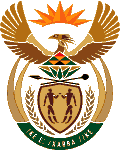 MINISTRY OF ENERGYREPUBLIC OF SOUTH AFRICAPRIVATE BAG x 96, PRETORIA, 0001, Tel (012) 406 7658PRIVATE BAG x 9111, CAPE TOWN, 8000 (021) 469 6412, Fax (021) 465 5980	Memorandum from the Parliamentary OfficeNational Assembly Question: 3310Mr M M Dlamini (EFF) to ask the Minister of Energy: (a) On what date was the information technology (IT) infrastructure of (i) his department and (ii) entities reporting to him last upgraded or updated, (b) what is the name of the company contracted to do the upgrades, (c) what was the monetary value of the contract and (d) what is the name of each IT system that was upgraded;(2)	(a) what is the name of the company that is currently responsible for the maintenance of the IT systems of (i) his department and (ii) entities reporting to him and (b) what is the value of the contract?			NW3747EReply:1(i) a Department of EnergyCEF GROUP RESPONSE TO (1) (a) (ii)CEF GROUP RESPONSE TO (2) (a) (ii)National Energy Regulator of South Africa(1)(a) (ii)2(a) (ii) Nersa currently maintains the Licensee Management System, the Geographical Information system, and the NERSA website. The following companies are responsible for the maintenance of its IT systems:National Nuclear Regulator1(a)(i) N/A(ii) IT upgrades are done in accordance with a plan which stipulates which parts of the infrastructure need updates in any particular year. The network was last updated in July 2018 and a new server was purchased in March 2018.   b) Sizwe did the network and server   c) R870 000.00 and R378 000.00   d) Network update and server and storage update2(a)(i) N/Aii) Infrastructure upgrades usually contain an ongoing maintenance component as part of the contracts. Networks are maintained by Sizwe, Bytes provides SharePoint Support and VOX provides MPLS support. Other maintenance such as server operations are done in-house.b) Sizwe – included in contract price, Bytes – R2.4m and VOX – R4.3mNational Radioactive Waste Disposal Institute(1)(a) (ii)2(a)(i) N/Aii) IT infrastructure in relation to internet services, finance, HR and payrolls services are offered and maintained by NECSA IT and NECSA finance and HR. NECSA is paid monthly for these services. Other maintenance such as server operations are done in-house.b) NECSA IT is paid R24 887.13 monthly for their IT services and NECSA finance and HR are paid R6 472.72 monthly for finance, HR and payroll services. South African National Energy Development Institute1. 2 (a)(ii) SANEDI currently oversees its own maintenance with regards to internal applications.        Resolve Immix is a SANEDI partner that oversees its Microsoft Dynamics AX 2012 ERP system.   (b) The Resolve Immix contract is R586 385.00.South African Nuclear Energy Corporation1(a)2(a)(ii) NECSA maintains all IT systems internally apart from DRL (an HR System) and Microsoft    Dynamics (Financial system) Microsoft Dynamics – Profound Project Control DRL – North Gate Arinso   (b) Hourly rates of R925 per hour (fixed rate) and R1 031 per hour (ad-hoc rate) apply for 2018/19    for Microsoft Dynamics.	For North Gate Arinso, the hourly rates for 2018 are R890.00.Date of UpgradeName of CompanyMonetary ValueName of System UpgradedCompany Responsible for MaintenanceValue of Maintenance ContractMarch 2014Ubuntu TechnologiesR 6 092 074.50Server, storage and local area network systemDoE maintains ICT systems internally. However, the DoE has an technical support Service Level Agreement with Ubuntu TechnologiesTotal cost of R 290 700.00 over 36 months.(Ending October 2020)April 2015State Information Technology AgencyR 83 500.18 per monthVirtual Private NetworkState Information Technology AgencyMonetary value of the contract includes maintenance and support servicesApril 2012GijimaR 4 649 605.69Design and Implementation of Local Area Network and  Voice over Internet Protocol communication system – Head  OfficeDoE maintains the Voice over Internet Protocol system internally. However, the DoE has an technical support Service Level Agreement with Ubuntu TechnologiesTotal cost of 
R 144 000.00 over 24 months (Ending June 2020)March 2015GijimaR 910 451,62Voice over Internet Protocol communication system – Regional OfficesDoE maintains the Voice over Internet Protocol system internally. However, the DoE has an technical support Service Level Agreement with Ubuntu TechnologiesTotal cost of 
R 144 000.00 over 24 months (Ending June 2020)May 2016Microsoft $ 539 278.14Microsoft Volume LicensingDoE maintains ICT systems internally.NoneNovember 2018MagicR 4 123 699.20Petroleum Products Act Licensing SystemMagicThe total cost of the contract includes application, design, development, maintenance and support services over 36 months period. (Ending November 2018)April 2017GalyxR 343 393.73 (once off)Barracuda Secure Web GatewayDoE maintains the system internally.NoneAugust 2018NetsecR 63 250.00 (once off)Symantec Full Disk encryptionDoE maintains the system internally.NoneCEF (SOC) Ltd – IT Systems Upgrades (d)(a)(c )(b)IT System /InfrastructureDate / Year UpgradedContract Value Name of Implementation Partner / Service Provider 1.Acctech (BPM & VRM) for CEF 0ct 2016R400,000.00Acctech Systems 2.IDU Concepts (Budgeting)July 2016R22,000.00IDU3.Telephone system upgrade and Skype for Business Implementation June 2018R1,650,617.58EOH4.SharePoint 2016September 2018 R553,000.00Global Computing & Telecoms5.Boardview ImplementationAug 2017R264,900.00Gijima 6.Microsoft Exchange and AD upgradeNovember 2017R495,000.00EOH7.Network CablingAugust 2016R433,458.52EOH8.Video Conference System Feb 2018R1,489,998.24Shellard Media 9Internet Service ProviderFeb 2018R 582,337.00MTN10Corporate Screen SaversAug 2018R 44,428.18Nth Dimension11Firewall ManagementAug 2018R 332,594.40Galix12Cibecs Desktop backup softwareNov 2017R 319,969.50Leishan ITPetroSA – IT Systems UpgradesPetroSA – IT Systems UpgradesPetroSA – IT Systems UpgradesPetroSA – IT Systems UpgradesPetroSA – IT Systems Upgrades(d)(a)(c )(b)IT System Date / Year UpgradedContract Value Name of Implementation Partner/Service Provider  1Implementation of Hyper-Converged Platform for Virtualization (DELL/EMC VXRail) September 2018R4,627,317BCX and DELL/EMC2DELL Server Infrastructure (5 x R440 Servers)August 2018R500,000Gijima3ProSource Front Office 2013November 2018$25,954Schlumberger4Windows 10 and MS Office 2016 upgradeOctober 2018 (still in progress)NilGijima5Active Directory 2016 upgradeJuly 2018 2018 (still in progress)NilGijimaSFF - IT Systems UpgradesSFF - IT Systems UpgradesSFF - IT Systems UpgradesSFF - IT Systems UpgradesSFF - IT Systems Upgrades(d)(a)(c )(b)IT System / InfrastructureDate / Year UpgradedContract Value Name of Implementation Partner/Service Provider 1.AccTech SystemsOct-15R756, 863.10AccTech2.Business Process ManagementJul-18R286, 806.10AccTech3.Microsoft licensesJul-05R86, 037.00Introstart4.Dell IT InfrastructureMar-16R2,230, 700.34Dell5.Telephones SystemAug-16R443, 865.10VOX6.FirewallFeb-16R499, 519.10Reportstar7.VMware(1yr)Jul-18R15, 756.10Isquered8.Veeam Backup(3yrs)Aug-17R33, 702.10Pronetwork9.PrintersSep-17R15, 066.10Xerox10.Ysoft(Follow me printerOct-17R4, 300.10Xerox11.AntivirusJul-18R5, 200.20BVI Network Security ServicesAE -  IT Systems UpgradesAE -  IT Systems UpgradesAE -  IT Systems UpgradesAE -  IT Systems UpgradesAE -  IT Systems Upgrades(d)(a)(c )(b)IT System / InfrastructureDate / Year UpgradedContract Value Name of Implementation Partner/Service Provider DELL Server InfrastructureVMWareMarch 2011R2 500 000.00Pro-Networks (DELL Reseller)SAP All-in-One for Mining August 2012R4 500 000.00BarnstoneArcserve for Cloud-on-Demand remote Disaster Recovery System and backups.June 2016R   290 000.00Pro-NetworksHosted InternetMarch 2014R 240 000.00MWEB/IgniteHosted ExchangeJuly 2018R 332 364.47Nkusi ITWeighbridge SystemMarch 2015R 918 000.00Tontrac System AnalyticsIsometrix System:Enterprise Risk Management (ERM) Module;Document Management System Module (DMS).September 2018R 583 945.62Metrix Software SolutionsVlakfontein Internet;VPN Link between Head Office and Vlakfontein MineMarch 2011R2 051 000.00Vlocity CommunicationsBEE tool kit.February 2017R   149 000.00MPowered-Business SolutionsTelephone Link and PABX SolutionMarch 2018R     98 000.00ST-SolutionsCEF (SOC) LTD(b)(a)IT System / InfrastructureContract Value Name of Implementation Partner / Service Provider 1.Acctech (BPM & VRM) for CEF R400,000.00Acctech Systems 2.IDU Concepts (Budgeting)R22,000.00IDU3.Telephone system upgrade and Skype for Business Implementation R1,650,617.58EOH4.SharePoint 2016R553,000.00Global Computing & Telecoms5.Boardview ImplementationR264,900.00Gijima 6.Microsoft Exchange and AD upgradeR495,000.00EOH7.Network CablingR433,458.52EOH8.Video Conference System R1,489,998.24Shellard Media 9Internet Service ProviderR 582,337.00MTN10Corporate Screen SaversR 44,428.18Nth Dimension11Firewall ManagementR 332,594.40Galix12Cibecs Desktop backup softwareR 319,969.50Leishan ITPETROSA IT SYSTEMS MAINTENANCE (b)(a)Maintenance / Support Contract nameContract Value Service Provider 1.Infrastructure Outsource R32,108,763 p/aGijima2.Infrastructure Outsource (MES & Service Desk)R20,975,492 p/aBCX3WAN/Voice Infrastructure ServicesR28,868,179BCX(Telkom)AE -  Maintenance & Support ContractsAE -  Maintenance & Support ContractsAE -  Maintenance & Support ContractsAE -  Maintenance & Support ContractsAE -  Maintenance & Support ContractsMaintenance / Support Contract nameYear entered intoContract Value Service Provider Weighbridge System SupportMarch 2018R 460 per hour (call out fee)TontracCloud-on-Demand remote Disaster Recovery SupportJune 2016R 290 000.00Pro-NetworksHosted InternetMay 2018R 91 181.76MWEB/IgniteHosted ExchangeJuly 2018Part of Annual License feesNkusi ITIsometrix System:Enterprise Risk Management (ERM) Module;Document Management System Module (DMS);September 2018R 180 000.00Metrix Software SolutionsVPN, Internet & Maintenance (Vlakfontein Mine)March 2018R 120 000.00 Vlocity Communications(a)(ii) On what date was IT infrastructure upgraded/updatedb) name of company contracted to do upgradesc) what was the monetary value of the contractd) what is the name of each IT system that was upgraded01 August 2016Dataworld (Pty) LtdR410, 400.00Licensee Management System22 November 2015Esri South Africa (Pty) LtdR498 600.00Geographical Information System (GIS)06 December 2016Xtreme Resources CCR246 240.00NERSA Website14 June 2016Global Computing & Telecoms (Pty) LtdR388 535.05Microsoft SharePoint Document and Records Management System29 June 2018Microsoft – Microsoft Ireland Operations LtdR6 113 960.06Microsoft software licenses19 January 2015Enterprise Services SA (Pty) LtdR5 889 220.03Business Continuity and Disaster Recovery services25 January 2017Omega Digital Technologies (Pty) LtdR138 827.72Audio Visual equipment maintenance services06 December 2017Electrilabs (Pty) LtdR137 185.60Preventative maintenance services16 October 2015Motswako Office Solutions (Pty) LtdR3 499 926.12Supply, Installation & maintenance of multifunctional printers - Rental16 October 2015Motswako Office Solutions (Pty) LtdR4 329 740Supply, Installation & maintenance of multifunctional printers - Rental24 February 2016Liquid Telecom SA (Pty) LtdR471 207.60NeoBroadband Fibre Internet Access31 May 2016Telkom SA SOC Ltd.R523 260.8810MB Internet FibreName of company responsible for maintenance of IT systems(b) value of the contract Global Computing & Telecoms (Pty) LtdR468 000.00Microsoft R6 113 960.06Enterprise Services SA (Pty) LtdR5 889 220.03Omega Digital Technologies (Pty) LtdR138 827.72Electrilabs (Pty) LtdR137 185.60Motswako Office Solutions (Pty) LtdR583 320.48Motswako Office Solutions (Pty) LtdR583 775.80Liquid Telecom (Pty) LtdR471 207.60Telkom SA SOC LtdR523 260.88(a)(ii) On what date was IT infrastructure upgraded/updatedb) name of company contracted to do upgradesc) what was the monetary value of the contractd) what is the name of each IT system that was upgraded2016NECSA ITR24 887.13 monthlyIT (Access to network, resources, security and authorizations)2016NECSA Finance and HRR6 472.73 monthlyFinance, HR and PayrollN/AMicrosoft Dynamics SLR22 098.00Software LicenseN/AAptronicsR48 324.03Microsoft Office 2016N/ACHM Vuwani Computer Solutions (Pty) LtdR19 233.48Microsoft Visio Professional 2016N/ACHM Vuwani Computer Solutions (Pty) LtdR475 591.34Microsoft Server software and licensesN/ACMH Vuwani Computer Soultions (Pty) LtdR146 926.83Microsoft Server Application and LicensesN/AAptronicsR387 201.38HPE Rack and Server for file storage, applications and web serverN/ANeo TechnologiesR74 916.25Network Installation (Cisco Wi-Fi AP and HP Aruba Switch)N/ACHM Vuwani Computer Solutions (Pty) LtdR26 354.18Wi-Fi and Network Switching(a)(ii) On what date was IT infrastructure upgraded/updatedb) name of company contracted to do upgradesc) what was the monetary value of the contractd) what is the name of each IT system that was upgraded2013Dell IncR2 058 293.00New IT Infrastructure hardware2018Dell IncR2 635 426.00New Storage Device(ii) On what date was IT infrastructure upgraded/updatedb) name of company contracted to do upgradesc) what was the monetary value of the contractd) what is the name of each IT system that was upgradedAugust 2018Business Connexion (Pty) LtdR156 036.32HR – ResourceLink*July 2018Aptronix (Pty) LtdR1 225 764.18HR – ResourceLink*July 2018NGA Africa (Pty) LtdR486 437.14HR – ResourceLink*March 2018Profound Project Control (Pty) LtdR438 446.02Finance – Microsoft Dynamics SL*June 2018Datacentrix (Pty) LtdR296 142.91Finance – Microsoft Dynamics SL*17 October 2017Business Connexion (Pty) Ltd R114 056.63Microsoft License fees for servers16 October 2017Datacentrix (Pty) LtdR416 098.14Isometrix (Servers for Isometrix)Tender confirmed with SLA dated 28 February 2018Metrix Software Solutions (Pty) LtdR2 828 373.00Isometrix (Servers for Isometrix)June 2018Aptronix (Pty) LtdR680 000Wifi August 2018PronetworksR15 900VPNMay 2018PronetworksR94 790FirewallJune 2018Galix NetworksR82 141Barracuda ProxyJune 2018InfrasolR41 100Disk EncryptionApril to October 2018Various SuppliersR120 000Network switchesApril 2018HextremeR280 000SharePoint